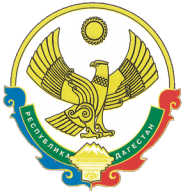 РЕСПУБЛИКА ДАГЕСТАН_______ . _______ КОНТРОЛЬНО-СЧЕТНАЯ КОМИССИЯМУНИЦИПАЛЬНОГО ОБРАЗОВАНИЯ ГОРОДСКОЙ ОКРУГ «ГОРОД КАСПИЙСК»368300,  г.Каспийск,   ул. Орджоникидзе, 12                                                        Тел.8(246)5-51-27№_________	 		  	          	«____» _________________ 2014г.Главе Администрации ГО «город Каспийск»Пирсаидовой Х. М.Представление           В соответствии с планом работы Контрольно-счетной комиссии муниципального образования городской округ «город Каспийск» на 2014 год п.1.1. проведено контрольное мероприятие по проверке целевого и эффективного использования бюджетных средств, выделенных в 2013 году на содержание Муниципального бюджетного образовательного учреждения дополнительного образования детей  «Специализированная детская юношеская спортивная школа по вольной борьбе города Каспийск».По результатам контрольного мероприятия установлено следующее.Муниципальное бюджетное образовательное  учреждение дополнительного образования детей  «Специализированная детская юношеская спортивная школа по вольной борьбе города Каспийск» ( далее по тексту МБОУ ДОД СДЮСШ)     в своей деятельности руководствуется Конституцией РФ, осуществляет свою образовательную, правовую и хозяйственно-экономическую деятельность в соответствии с Законом Российской Федерации « Об образовании», Конвенцией о правах ребенка, Типовым положением о школьном образовательным учреждением  в Российской Федерации, законодательством Российской Федерации , нормативно – правовыми актами Республики Дагестан и городского округа « город Каспийск», решениями органов управления всех уровней, договором с учредителем, Уставом учреждения и локальными актами.Деятельность Учреждения направлена на реализацию основных задач дополнительного образования: развитие мотивации личности детей и подростков к познанию и творчеству, реализацию дополнительных образовательных программ и услуг в интересах личности , общества, государства.Учреждение является юридическим лицом, имеет самостоятельный баланс, обособленное имущество; лицевой счет в отделении по г.Каспийску УФК по РД; печать и штамп со своим наименованием, бланки и другие реквизиты.Учреждение находится в ведении Администрации городского округа «город Каспийск», осуществляющего бюджетные полномочия главного распорядителя бюджетных средств.Финансовое обеспечение выполнения муниципального задания осуществляется в виде субсидий из местного бюджета.Проверкой целевого использования денежных средств выданных подотчет выявлены следующие нарушения; В нарушение Инструкции о применении форм первичных документов №173н документы, подтверждающие произведенные расходы, приложенные к авансовому отчету, не пронумерованы подотчетным лицом в порядке из записи в отчете. Не заполнены графы 2 и 3 на обратной стороне в авансовых отчетах, содержащих сведения о дате и номере первичных учетных документов, подтверждающих произведенные расходы.             В нарушение приказа Минфина России от 21.12.2011г. №180н в течение года выдавались подотчет денежные средства и проводились расходы по статьям (подстатьям) КОСГУ не соответствующим их экономическому содержанию. Так было выдано подотчет по статье 340 КОСГУ :- на приобретение  стола компьютерного  2,8тыс.рублей вешалки -2,3 тыс.рублей, а следовало по статье 310 (нарушение ст.38 БК РФ).  Согласно п.38 Инструкции по применению Единого плана счетов бухгалтерского учета, утвержденного Приказом Минфина России от 01.12.10г. № 150н,  материальные объекты имущества, независимо от их стоимости, со сроком полезного использования более 12 месяцев, предназначенные для постоянного использования, принимаются к учету в качестве основных средств; - на оплату расходов за услуги интернета и подключение к сети интернет 1 тыс.рублей, следовало по статье 221 (нарушение ст.38 БК РФ);- приобретены медалей и грамот 14,2 тыс.рублей следовало по статье 290 (нарушение ст.38 БК РФ, п. 310.1 письма Минфина России от 5 февраля2010 г. № 02-05-10/383).- изготовление стендов 8.1 тыс.рублей следовало по статье 226 (нарушение ст.38 БК РФ, п. 310.1 письма Минфина России от 5 февраля2010 г. № 02-05-10/383).На предприятии имеется дебиторская задолженность по коммунальным услугам  в сумме 32,8 тыс.рублей, являющейся следствием незаконного авансирования поставщиков в счет будущих работ и услуг по следующим контрагентам:  - ООО «Каспий Тепло Сервис» - 29,5 тыс.рублей,- ООО «Каспэнергосбыт» - 1,1 тыс.рублей,       - МУП «Водоканал» - 2,2 тыс.рублей.Таким образом, наличие указанной дебиторской задолженности является нарушение принципа результативности и эффективности использования бюджетных средств, предусмотренных статьей 34 бюджетного кодекса РФ, неэффективным использованием бюджетных средств.( акты сверки расчетов отсутствуют.)     Таким образом, в ходе контрольного мероприятия установлено:     - нарушение статьи 34 Бюджетного кодекса РФ от 31.07.1998 №145-ФЗ в ред. Федерального закона от 26.04.2007 №63-ФЗ  (принцип результативности и эффективности использование бюджетных средств)  в  размере 32,8 тыс.рублей;    - нарушение статьи 38 Бюджетного кодекса РФ от 31.07.1998 №145-ФЗ в ред. Федерального закона от 26.04.2007 №63-ФЗ (Принцип адресности и целевого характера бюджетных средств) в размере                     28,4 тыс.рублей.     С учетом вышеизложенного и на основании  статьи 20 Положения о Контрольно-счетной комиссии муниципального образования городской округ «город Каспийск»                          Администрации городского округа «город Каспийск»  предлагается следующее:    в отношении Муниципального бюджетного образовательного учреждения дополнительного образования детей  «Специализированная детская юношеская спортивная школа по вольной борьбе города Каспийск».  принять меры по устранению нецелевого использования средств субсидий, согласно действующего законодательства, а также устранение и прекращение выявленных нарушений и недостатков в полном объеме и обеспечению их недопущения в дальнейшей работе.  О результатах рассмотрения настоящего представления и принятых мерах необходимо проинформировать Контрольно-счетную комиссию муниципального образования городской округ «город Каспийск»    в течении 1 месяца со дня его получения. Председатель Контрольно-счетной комиссиимуниципального образования городской округ«город Каспийск»                                                            ___________             М.Х. Чаракова